FORMULAIRE D’ADHÉSION 2022 - 2023 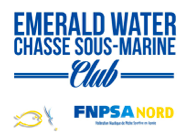 Renseignements Généraux Nom :    ________________________________________Prénom :    _______________________________ Date de Naissance :    ____ / ____ / ________ Contact Facebook : _______________________________________________________________________ Téléphone :    ______________________________ Adresse Postale:    _______________________________________________________________________ Code Postale :    __________________________    Ville :    _____________________________________ Adresse Électronique :    _________________________________________________________________ Profession : _______________________________________________________________________________ Groupe Sanguin :    ________ Personne à contacter en cas d’urgence Nom :    ________________________________________Prénom :    _______________________________ Téléphone :    ______________________________Je suis nouveau au club : - Formule A au tarif de 100 € dont licence FNPSA 33,30 €, adhesion au club Emerald Water 32 €, mon tee shirt 15€, assurance MMA 14,70 €, frais administratifs 5 €. Vous bénéficiez d’une assurance garantie décés de 10 000 € et  d’une assurance invalidité permanente de 20 000 € 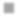 - Formule B au tarif de 105 € dont licence FNPSA 35,80 €, adhesion au club Emerald Water 32 €, mon tee shirt 15€, assurance MMA 17,20 €, frais administratifs 5 €. Vous bénéficiez d’une assurance garantie décés de 20 000 € et  d’une assurance invalidité permanente de 40 000 € 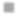 - Formule C au tarif de 110 € dont licence FNPSA 36,80€, adhesion au club Emerald Water 32 €, mon tee shirt 15€, assurance MMA 23,20 €, frais administratifs 5 €. Vous bénéficiez d’une assurance garantie décés de 30 000 € et  d’une assurance invalidité permanente de 60 000 € Taille de mon tee-shirt :    ________ Je suis déjà un Emerald Water : - Formule A au tarif de 85 € dont licence FNPSA 33,30 €, adhesion au club Emerald Water 32 €, assurance  MMA 14,70 €, frais administratifs 5 €. Vous bénéficiez d’une assurance garantie décés de 10 000 € et d’une assurance  invalidité permanente de 20 000 € 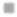 - Formule B au tarif de 91 € dont licence FNPSA 35,80 €, adhesion au club Emerald Water 32 €, assurance  MMA 17,20 €, frais administratifs 5 €. Vous bénéficiez d’une assurance garantie décés de 20 000 € et d’une assurance  invalidité permanente de 40 000 € 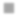 - Formule C au tarif de 95 € dont licence FNPSA 36,80€, adhesion au club Emerald Water 32 €, assurance  MMA 21,20 €, frais administratifs 5 €. Vous bénéficiez d’une assurance garantie décés de 30 000 € et d’une assurance  invalidité permanente de 60 000 € Pièces à fournir - Formulaire rempli - Photocopie du certificat médical (mentionnant l’absence de contre indication à la pratique de la  chasse-sous-marine en compétition et daté de moins d’un an) - Règlement uniquement  par chèque à l’ordre de Emerald Water. - Attention tout dossier incomplet ne sera pas pris en compte. A renvoyer Chez Mr Lelong Lilian 59 bis rue du Dr Calmette 76620 Le Havre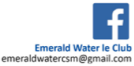 